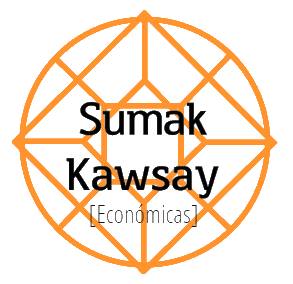 Final solari febrero 2014 :1)Relacione la elasticidad precio de la demanda con el gasto total,medio y marginal.2) determine el efecto precio  ingreso y sustitución por el método de Hicks para un bien inferior.3) Equilibrio del productor: condición necesaria. Aspecto dual de la solución.4) Elasticidad de sustitución: definición,valores relevantes y significación económica.5)Relaciones las productividades marginales de un factor variable con el costo medio y el costo marginal.